TillståndshavareServeringsställeUpphörande av serveringstillståndUnderskriftAnmälan skickas till Bygg-Miljö, Box 304, 733 25 Sala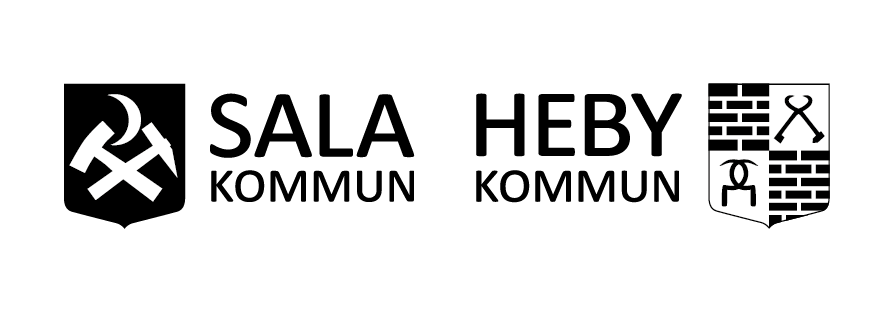 ANMÄLAN UPPHÖRANDE AV SERVERINGSTILLSTÅNDEnligt 9 kap. 11 § alkohollag (2010:1622)ANMÄLAN UPPHÖRANDE AV SERVERINGSTILLSTÅNDEnligt 9 kap. 11 § alkohollag (2010:1622)Bolagets namnOrganisationsnummerServeringsställeAdressAnledning till upphörande               Egen begäran                  Byte av bolagsform (exempelvis från HB till AB)Serveringstillståndet ska upphöra från och med (ange datum)Serveringstillståndet ska upphöra från och med (ange datum)Adress till bolaget efter upphörandetAdress till bolaget efter upphörandetÖvrig information Övrig information Firmatecknarens underskriftNamnförtydligandeAnmälningsdatum